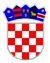 	REPUBLIKA HRVATSKAVUKOVARSKO-SRIJEMSKA ŽUPANIJAOPĆINA NEGOSLAVCIOpćinsko vijećeKLASA: 400-08/21-01/01URBROJ: 2196/06-01-21-15Negoslavci, 22.12.2021. godine	Na temelju članka 19., stavka 1., točke 2. Statuta Općine Negoslavci (Službeni glasnik Općine Negoslavci 1/21), Općinsko vijeće Općine Negoslavci na svojoj redovnoj sjednici održanoj dana 22.12.2021. godine donosiProgram demografskih mjera Općine Negoslavci za 2022. godinuI	Programom demografskih mjera donosi se radi rješavanja problematike demografskog stanja na području Općine Negoslavci. Općina planira poticati stambeno zbrinjavanje mladih i mladih obitelji te stvoriti preduvjete za otvaranje novih radnih mjesta ulaganjem u razvoj zajednice radi poboljšanja uvjeta života svih stanovnika na području Negoslavaca.II	Za ostvarenje Programa demografskih mjera u 2022. godini za područje Općine Negoslavci planira se:Darovnice za novorođenčad i ostale pomoći za novorođenčad		             30.000,00 knStipendije i školarine učenika i studenata 					25.000,00 knPomoć obiteljima za đake prvake                                                                              15.000,00 knJednokratne naknade za pomoć mladima i mladim obiteljima 	                         250.000,00 knNaknade za pomoć poduzetnicima na području Općine Negoslavci                       250.000,00 knUKUPNO: 									            570.000,00 knIII	Uvjeti, kriteriji te postupak za realizaciju programa jednokratnih naknada za stambeno zbrinjavanje i naknada gospodarstvenicima na području Općine Negoslavci bit će propisani posebnim pravilnicima Općinskog vijeća u 2022.godini na temelju kojih će se raspisati Javni poziv u 2022. godini.IVProvedbene odluke u cilju realizacije ovog Programa donijet će Općinski načelnik. V	Ovaj Program stupa na snagu dan nakon dana objave u Službenom glasniku Općine Negoslavci, a primjenjuje se od 01.01.2022. godine.Zamjenik predsjednikaOpćinskog vijeća:Branko Abadžić